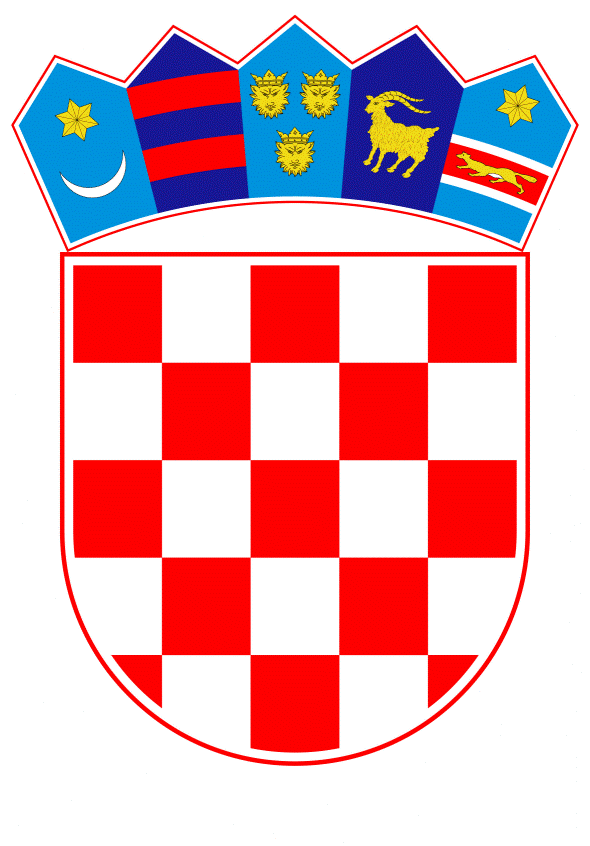 VLADA REPUBLIKE HRVATSKEZagreb, 30. ožujka 2023.______________________________________________________________________________________________________________________________________________________________________________________________________________________________Banski dvori | Trg Sv. Marka 2 | 10000 Zagreb | tel. 01 4569 222 | vlada.gov.hrNa temelju članka 97. stavka 2. Zakona o trošarinama („Narodne novine“, br. 106/18., 121/19. i 144/21.), Vlada Republike Hrvatske je na sjednici održanoj _________ 2023. donijelaUREDBUO IZMJENI UREDBE  O VISINI TROŠARINE NA ENERGENTE I ELEKTRIČNU ENERGIJU  Članak 1.U Uredbi o visini trošarine na energente i električnu energiju („Narodne novine“, br. 156/22., 1/23, 10/23 i 22/23), u članku 3. mijenjaju se visine trošarine u eurima na sljedeće predmete oporezivanja tako da glase:„  -  Bezolovni motorni benzin       406,00 EUR/1000 l Dizelsko gorivo                       353,00 EUR/1000 l Loživo ulje                                21,00 EUR/1000 l“.Članak 2.Visine trošarina iz članka 1. ove Uredbe primjenjuju se s danom stupanja na snagu ove Uredbe i određene su za razdoblje do 30. travnja 2023.Članak 3.Ova Uredba objavit će se u „Narodnim novinama“, a stupa na snagu 1. travnja 2023. KLASA: URBROJ: Zagreb,        	                                                                          	        Predsjednik     								    mr. sc. Andrej Plenković, v. r.    OBRAZLOŽENJEPravna osnova za donošenje predložene Uredbe o izmjeni visine trošarine na energente i električnu energiju propisana je člankom 97. stavak 2. Zakona o trošarinama („Narodne novine“, broj 106/18, 121/19 i 144/21), kojim se daje ovlaštenje Vladi Republike Hrvatske da Uredbom određuje visine trošarina na predmete oporezivanja iz članka 96. stavka 6. Zakona (energenti i električna energija). Oporezivanje energenata i električne energije na razini EU regulirano je Direktivom 2003/96/EZ od 27. listopada 2003. o restrukturiranju okvira Zajednice za oporezivanje energenata i električne energije (SL L 283, 31. 10. 2003., str. 51.). Navedenom Direktivom propisane su minimalne visine trošarina za pojedini energent i električnu energiju. Visine trošarine na energente i električnu energiju propisane su Uredbom o visini trošarine na energente i električnu energiju („Narodne novine“, broj 156/22).Vlada Republike Hrvatske je izmjenama Uredbe o visini trošarine na energente i električnu energiju tijekom 2022. godine u devet navrata snižavala visinu trošarine na bezolovni motorni benzin i dizelsko gorivo te u prosincu 2022. godine i na loživo ulje radi ublažavanja rasta maloprodajne cijene energenata.Vlada Republike Hrvatske je 02. siječnja 2023. donijela Uredbu o izmjeni Uredbe o visini trošarine na energente i električnu energiju („Narodne novine“, broj 1/23) s razdobljem važenja do 31. siječnja, a kojom je snižena visina trošarine na dizelsko gorivo i bezolovni motorni benzin propisana Uredbom o visini trošarine na energente i električnu energiju („Narodne novine“, broj 156/22), i to za 106,31 eura na 1.000,00 litara bezolovnog motornog benzina, 53,13 eura na 1.000,00 litara dizelskog goriva i 35,14 eura na 1.000 litara loživog ulja, odnosno 0,1063 eura po litri bezolovnog motornog benzina, 0,0531 eura po litri dizelskog goriva i 0,0351 eura po litri loživog ulja.Vlada Republike Hrvatske je 26. siječnja 2023. donijela Uredbu o izmjeni Uredbe o visini trošarine na energente i električnu energiju („Narodne novine“, broj 10/23) s razdobljem važenja do 28. veljače, a kojom je snižena visina trošarine na dizelsko gorivo i bezolovni motorni benzin propisana Uredbom o visini trošarine na energente i električnu energiju („Narodne novine“, broj 156/22 i 1/23), i to za 106,31 eura na 1.000,00 litara bezolovnog motornog benzina, 53,13 eura na 1.000,00 litara dizelskog goriva i 35,14 eura na 1.000 litara loživog ulja, odnosno 0,1063 eura po litri bezolovnog motornog benzina, 0,0531 eura po litri dizelskog goriva i 0,0351 eura po litri loživog ulja.Vlada Republike Hrvatske je zatim 23. veljače 2023. donijela Uredbu o izmjeni Uredbe o visini trošarine na energente i električnu energiju („Narodne novine“, broj 22/23) s razdobljem važenja do 31. ožujka, a kojom je snižena visina trošarine na dizelsko gorivo i bezolovni motorni benzin propisana Uredbom o visini trošarine na energente i električnu energiju („Narodne novine“, broj 156/22, 1/23 i 10/23), i to za 106,31 eura na 1.000,00 litara bezolovnog motornog benzina, 53,13 eura na 1.000,00 litara dizelskog goriva i 35,14 eura na 1.000 litara loživog ulja, odnosno 0,1063 eura po litri bezolovnog motornog benzina, 0,0531 eura po litri dizelskog goriva i 0,0351 eura po litri loživog ulja.S obzirom da i dalje postoje okolnosti koje utječu na povećanje cijena energenata te nastavno na snižavanja visine trošarine tijekom 2022. godine, predloženom izmjenom Uredbe o visini trošarine na energente i električnu energiju se radi sprečavanja njihovih negativnih utjecaja, predlaže snižavanje visine trošarine za najprodavanije energente bezolovni motorni benzin i dizelsko gorivo te za loživo ulje, za razdoblje od 1. travnja do 30. travnja 2023., i to za 106,31 eura na 1.000,00 litara bezolovnog motornog benzina, 53,13 eura na 1.000,00 litara dizelskog goriva i 35,14 eura na 1.000 litara loživog ulja, odnosno 0,1063 eura po litri bezolovnog motornog benzina, 0,0531 eura po litri dizelskog goriva i 0,0351 eura po litri loživog ulja.Donošenjem ove Uredbe nastavlja se daljnja primjena mjere sniženja visine trošarine od 0,1063 eura (0,80 kuna) po litri bezolovnog motornog benzina, 0,0531 eura (0,40 kuna) po litri dizelskog goriva te 0,0351 eura (0,26 kuna) po litri loživog ulja.Ovime su visine trošarina na bezolovni motorni benzin, dizelsko gorivo i loživo ulje i nadalje usklađene s minimalnim visinama propisanima Direktivom 2003/96/EZ.Također je potrebno istaknuti da je od 1. siječnja 2019. godine uveden novi institut povrata dijela trošarine za dizelsko gorivo koje se koristi kao pogonsko gorivo u komercijalnom prijevozu robe i putnika kamionima odnosno autobusima te od 1. siječnja 2020. godine povrat dijela trošarine za dizelsko gorivo koje se koristi kao pogonsko gorivo u komercijalnom prijevozu robe i putnika željeznicom, kako bi se smanjili troškovi prijevoza i ojačala konkurentnost poduzetnika u tom sektoru. Na godišnjoj razini iznos povrata dijela plaćene trošarine za dizelsko gorivo u komercijalnom prijevozu robe je bio 26.544.561,68 eura (200 milijuna kuna), a putnika 4.247.129,87 eura (32 milijuna kuna), odnosno ukupno 31.322.582,79 eura (236 milijuna kuna).Isto tako je važno za naglasiti da se temeljem Zakona o cestama („Narodne novine“, broj 148/13) uplaćuje naknada po litri naplaćene trošarine na energente u iznosu od 0,03 eura (0,20 kuna) na račun Hrvatskih autocesta d.o.o. (HAC) te u iznosu od 0,11 eura (0,80 kuna) na račun Hrvatskih cesta d.o.o. (HC), dok se temeljem Zakona o željeznici uplaćuje naknada po litri naplaćene trošarine na energente i to u iznosu 0,03 eura (0,20 kuna) na račun HŽ Infrastrukture d.o.o. (HŽI).Zaključno, predlaže se stupanje na snagu ove Uredbe s ograničenim rokom važenja od 1. travnja do 30. travnja 2023. godine te se za vrijeme njezinog važenja očekuje smanjenje prihoda Državnog proračuna od trošarine na energente u iznosu od 7.009.788,42 eura (52.815.250,83 kuna) u odnosu na 2022. godinu (u kojoj se primjenjivala snižena visina trošarine), odnosno 13.203.514,81 eura (99.481.882,32 kuna) u odnosu na 2021. godinu (u kojoj se primjenjivala puna visina trošarine).Predlagatelj:Ministarstvo financija  Predmet:Prijedlog uredbe o izmjeni Uredbe o visini trošarine na energente i električnu energiju 